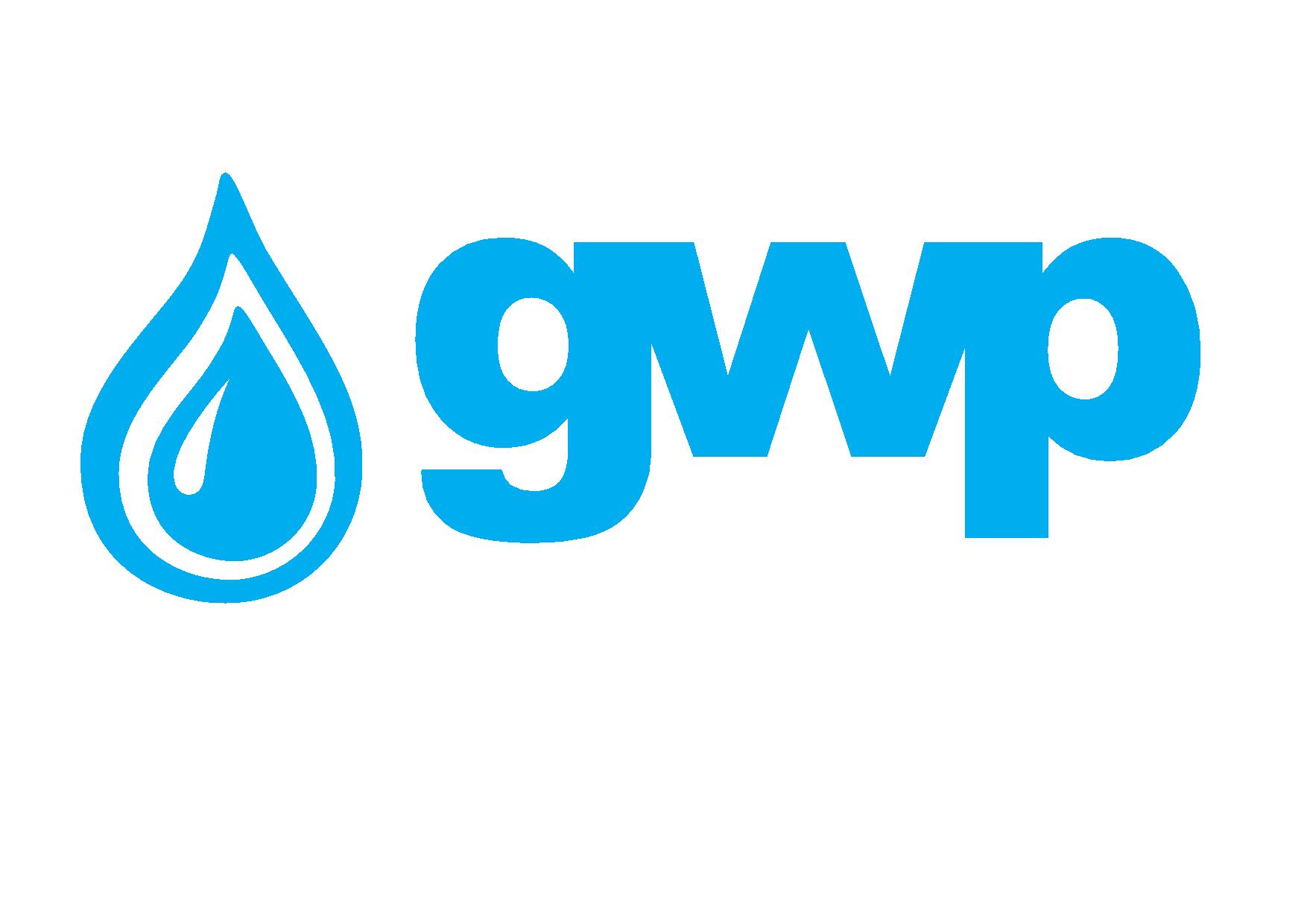 GWP სადგურზე კაბელების შეძენა-შეცვლის სამუშაოების შესყიდვის ელექტრონული ტენდერის დოკუმენტაცია1.1	შესყიდვის ობიექტის დასახელებაშპს „ჯორჯიან უოთერ ენდ ფაუერი“ (GWP, ს/ნ 203826002) (შემდგომში „შემსყიდველი) აცხადებს გაერთიანებულ ელექტრონულ ტენდერს სადგურებზე კაბელების შეძენა-შეცვლის სამუშაოების შესყიდვასთან დაკავშირებით. 1.2	შესყიდვის ობიექტის აღწერა (ტექნიკური დავალება), რაოდენობა/მოცულობატენდერით გათვალისწინებული შესყიდვის ობიექტის ტექნიკური აღწერა და რაოდენობა/მოცულობა მოცემულია დანართი N1-ში (ტექნიკური დავალება).1.3	განფასება პრეტენდენტმა უნდა წარმოადგინოს განფასება (პროექტი - ხარჯთაღრიცხვა) დანართი N1-ში მითითებბული ინფორმაციის საფუძველზე მიხედვით ექსელის ფორმატში, ელექტრონული შესყიდვების ვებ-გვერდზე:  www.tenders.ge1.4	საქონლის მიწოდების დრო და ადგილისამუშაოების უნდა განხორციელდეს შემდეგ მისამართებზე:მერი დავითაშვილის ქუჩა N191.5	მოთხოვნა პრეტენდენტის გამოცდილების შესახებპრეტენდენტს უნდა გააჩნდეს ანალოგიური პროდუქციის შესყიდვის არანაკლებ 2 (სამი) წლიანი გამოცდილება.ხელშეკრულებ(ებ)ა და ამავე ხელშეკრულებ(ებ)ის შესრულების დამადასტურებელი დოკუმენტ(ებ)ი ან/და აღნიშნული დოკუმენტაციის შესახებ მითითება სახელმწიფო შესყიდვების სააგენტოს ერთიანი ელექტრონული სისტემის შესაბამის შესყიდვის ნომრებზე (მაგ: NAT/CMR/SPA და ა.შ).ანგარიშსწორების პირობებიანგარიშსწორება განხორციელდება კონსიგნაციის წესით, უნაღდო ანგარიშსწორებით ეროვნულ ვალუტაში, „საქონლის“ სრულად მიწოდებიდან და შესაბამისი მიღება-ჩაბარების აქტის გაფორმებიდან ან/და სასაქონლო ზედნადების დადასტურებიდან 30 (ოცდაათი) კალენდარული დღის ვადაში „კომპანიის“ შემდეგ საბანაკო ანგარიშზე თანხის გადარიცხვის გზით.1.7	პრეტენდენტის მიერ ელექტრონულ ტენდერში ასატვირთი/წარმოსადგენი მონაცემებიფასების ცხრილი (ხარჯთაღრიცხვა);კომპანიის სრული რეკვიზიტები;ამონაწერი მეწარმეთა და არასამეწარმეო (არაკომერციული) იურიდიული პირების რეესტრიდან, რომელიც გაცემული უნდა იყოს წინამდებარე ელექტრონული ტენდერის გამოცხადების შემდეგ;გამოცდილების შესახებ დამადასტურებელი დოკუმენტაცია.1.8	ხელშეკრულების გაფორმებაწინამდებარე ელექტრონული ტენდერის ფარგლებში გამოფორმდება ერთიანი ხელშეკრულება, რომელიც ხელშეკრულების გაფორმების მომენტისთვის დაზუსტდება სატენდერო წინადადების შესაბამისად.1.9	სხვა მოთხოვნა1.9.1	წინადადების წარდგენის მომენტისთვის პრეტენდენტი არ უნდა იყოს: გაკოტრების პროცესში;ლიკვიდაციის პროცესში;საქმიანობის დროებით შეჩერების მდგომარეობაში.1.9.2	ფასების წარმოდგენა დასაშვებია მხოლოდ საქართველოს ეროვნულ ვალუტაში (ლარი). ფასები უნდა მოიცავდეს ამ ტენდერით გათვალისწინებულ ყველა ხარჯსა და კანონით გათვალისწინებულ გადასახადებს (მათ შორის დღგ-ს).1.9.3	პრეტენდენტის მიერ წარმოდგენილი წინადადება ძალაში უნდა იყოს წინადადებების მიღების თარიღიდან 30 (ოცდაათი) კალენდარული დღის განმავლობაში.1.9.4	შემსყიდველი (შპს „ჯორჯიან უოთერ ენდ ფაუერი“ (GWP, ს/ნ 203826002) უფლებას იტოვებს თვითონ განსაზღვროს ტენდერის დასრულების ვადა, შეცვალოს ტენდერის პირობები, რასაც დროულად აცნობებს ტენდერის მონაწილეებს, ან შეწყვიტოს ტენდერი მისი მიმდინარეობის ნებმისმიერ ეტაპზე.1.9.5	შემსყიდველი (შპს „ჯორჯიან უოთერ ენდ ფაუერი“ (GWP, ს/ნ 203826002) გამარჯვებულ მიმწოდებელს გამოავლენს სატენდერო კომისიაზე. შემსყიდველი (შპს „ჯორჯიან უოთერ ენდ ფაუერი“ (GWP, ს/ნ 203826002)) არ არის ვალდებული მონაწილე კომპანიას მისცეს სიტყვიერი ან წერილობით ახსნა-განმარტება კონსკურსთან დაკავშირებულ ნებისმიერ გადაწყვეტილებაზე.1.9.6	შემსყიდველი (შპს „ჯორჯიან უოთერ ენდ ფაუერი“ (GWP, ს/ნ 203826002))  იტოვებს უფლებას გადაამოწმოს პრეტენდენტებისგან მიღებული ნებისმიერი სახის ინფორმაცია, ასევე მოიძიოს ინფორმაცია პრეტენდენტი კომპანიის ან მისი საქმიანობის შესახებ. იმ შემთხვევაში, თუ დადასტურდება, რომ პრეტენდენტის მხრიდან მოწოდებული ინფორმაცია არ შეესაბამება სინამდვილეს ან გაყალბებულია, პრეტენდენტი იქნება დისკვალიფიცირებული.1.9.7	გთხოვთ გაითვალისწინოთ, რომ შემსყიდველი (შპს „ჯორჯიან უოთერ ენდ ფაუერი“ (GWP, ს/ნ 203826002)) არ მიიღებს არავითარ ზეპირ შეკითხვას დამატებითი ინფორმაციის მისაღებად. გამონაკლისის სახით მიიღება შეკითხვები ელექტრონულ ფოსტაზე: mtchrikishvili@gwp.geშენიშვნა: ნებისმიერი სხვა ინფორმაცია, მოპოვებული სხვა გზით არ იქნება ოფიციალური და არ წარმოშობს არავითარ ვალდებულებას  შემსყიდველის (შპს „ჯორჯიან უოთერ ენდ ფაუერი“ (GWP, ს/ნ 203826002))  მხრიდან.1.10 ინფორმაცია ელექტრონულ ტენდერში მონაწილეთათვის1.10.1	ნებისმიერი შეკითხვა ტენდერის მიმდინარეობის პროცესში უნდა იყოს წერილობითი და გამოყენებულ უნდა იქნას tenders.ge-ს პორტალის ონლაინ კითხვა-პასუხის რეჟიმი.1.10.2	ელექტრონულ ტენდერში მონაწილეობის მისაღებად კომპანია უნდა იყოს რეგისტრირებული ვებ-გვერდზე www.tenders.ge.1.10.3	tenders.ge-ზე ელექტრონული ტენდერში მონაწილეობის ინსტრუქცია იხილეთ თანდართულ ფაილში. 1.10.4 	ტენდერში მონაწილეობა უფასოა, ტენდერში მონაწილეობის საფასურს ფარავს შემსყიდველი (შპს „ჯორჯიან უოთერ ენდ ფაუერი“ (GWP, ს/ნ 203826002)).საკონტაქტო ინფორმაცია:შესყიდვების წარმომადგენელისაკონტაქტო პირი: მარიამ ჭრიკიშვილიმის.: საქართველო, თბილისი, მთაწმინდის რაიონი, მედეა (მზია) ჯუღელის ქუჩა, №10 ელ. ფოსტა: mtchrikishvili@gwp.geტელ.: +995 322 931111 (1148); 599 005 995საკონტაქტო პირი: ირაკლი ხვადაგაძემის.: ქ. თბილისი, მედეა (მზია) ჯუღელის ქუჩა N10ელ. ფოსტა: ikhvadagadze@gwp.ge ტელ.: +995 322 931111 (1145);გავეცანი /მონაწილე კომპანიის უფლებამოსილი პირის ხელმოწერა/შენიშვნა: თუ წინამდებარე მოწვევა გაგზავნილია ელექტრონული ფოსტით მონაწილე კომპანიასთან, მონაწილემ, მისი კონკურსში მონაწილეობის შესახებ თანხმობა და წინამდებარე დოკუმენტის გაცნობის დასტური უნდა გამოაგზავნოს ელექტრონული ფოსტით.